Муниципальное образование город ТоржокТоржокская городская ДумаП О С Т А Н О В Л Е Н И Е12.11.2015                                                                                                                             № 88
Об утверждении персонального составаСовета Торжокской городской Думышестого созываРуководствуясь пунктом 1 раздела IV Положения о Совете Торжокской городской Думы, утвержденного постановлением Торжокской городской Думы от 07.04.2010 
№ 37 (в редакции постановления Торжокской городской Думы от 15.03.2011 № 17), Торжокская городская Дума п о с т а н о в и л а:1. Утвердить персональный состав Совета Торжокской городской Думы шестого созыва:2. Настоящее Постановление вступает в силу со дня его подписания.Председатель Торжокской городской Думы                                                    В.И. Житков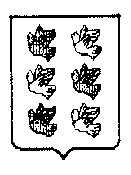 1.Житков В.И.-Председатель Торжокской городской Думы, руководитель депутатской фракции ВПП «Единая Россия»;2.Волковская Н.А.-заместитель Председателя Торжокской городской Думы, председатель постоянной комиссии по налогам, бюджету и экономическим вопросам;3.Алексеева О.Н.-секретарь Торжокской городской Думы;4.Вишняков Г.В.-председатель постоянной комиссии по вопросам развития предпринимательства и земельным правоотношениям;5.Гурин Ю.П.-председатель постоянной комиссии по вопросам обеспечения жизнедеятельности города;6.Зубков М.А.-председатель постоянной комиссии по вопросам строительства, транспорта, связи и экологической безопасности города;7.Черноусов О.Ю.-председатель постоянной комиссии по образованию, здравоохранению и социальным вопросам;8.Каткова Л.Г.-руководитель депутатской фракции политической партии «Коммунистическая партия Российской Федерации».